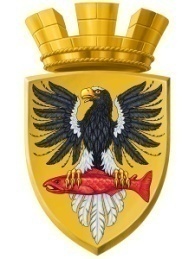 Р О С С И Й С К А Я  Ф Е Д Е Р А Ц И ЯКАМЧАТСКИЙ КРАЙП О С Т А Н О В Л Е Н И ЕАДМИНИСТРАЦИИ ЕЛИЗОВСКОГО ГОРОДСКОГО ПОСЕЛЕНИЯОт 30.08.2018 года                                                                                                           № 1321-п         г.ЕлизовоО размещении в федеральной информационной адресной системе сведений об адресах присвоенных объектам адресации – помещениям в многоквартирном жилом доме            № 1а по ул. Сопочная в г. Елизово	Руководствуясь ч.3 ст.5 и ч.3 ст.9 Федерального закона от 28.12.2013        № 443-ФЗ «О федеральной информационной адресной системе и о внесении изменений в Федеральный закон «Об общих принципах организации местного самоуправления в Российской Федерации», ст. 14 Федерального закона от 06.10.2003 № 131-ФЗ «Об общих принципах организации местного самоуправления в РФ», Уставом Елизовского городского поселения, Приказом Минфина России от 05.11.2015 № 171н «Об утверждении Перечня элементов планировочной структуры, элементов улично-дорожной сети, элементов объектов адресации, типов зданий (сооружений), помещений, используемых в качестве реквизитов адреса, и Правил сокращенного наименования адресообразующих элементов», в целях актуализации информации в федеральной информационной адресной системе,ПОСТАНОВЛЯЮ:1. Разместить в федеральной информационной адресной системе сведения об адресах, присвоенных объектам адресации - помещениям в многоквартирном жилом доме № 1а по ул. Сопочная в г. Елизово, ранее не размещенные в государственном адресном реестре, согласно приложению к настоящему постановлению.2. Направить данное постановление в федеральную информационную адресную систему для внесения сведений установленных данным постановлением.Управлению делами администрации Елизовского городского поселения опубликовать (обнародовать) настоящее постановление в средствах массовой информации и разместить в информационно-телекоммуникационной сети «Интернет» на официальном сайте администрации Елизовского городского поселения.Контроль за исполнением настоящего постановления возложить на руководителя Управления архитектуры и градостроительства администрации Елизовского городского поселения.ВрИО Главы администрации Елизовского городского поселения                                                    Д.Б. ЩипицынПриложение к постановлению администрации Елизовского городского поселенияот 30.08.2018 № 1321-пПомещение,с кадастровым номером 41:05:0101002:2003,с кадастровым номером 41:05:0101002:2003,с кадастровым номером 41:05:0101002:2003,с кадастровым номером 41:05:0101002:2003,Россия,Камчатский край,Камчатский край,Елизовский муниципальный район,Елизовский муниципальный район,Елизовский муниципальный район,Елизовский муниципальный район,Елизовское городское поселение,Елизовское городское поселение,Елизовское городское поселение,Елизово г.,Сопочная ул.,Сопочная ул.,д.1а,кв.1.кв.1.кв.1.кв.1.кв.1.Помещение,с кадастровым номером 41:05:0101002:2004,с кадастровым номером 41:05:0101002:2004,с кадастровым номером 41:05:0101002:2004,с кадастровым номером 41:05:0101002:2004,Россия,Камчатский край,Камчатский край,Елизовский муниципальный район,Елизовский муниципальный район,Елизовский муниципальный район,Елизовский муниципальный район,Елизовское городское поселение,Елизовское городское поселение,Елизовское городское поселение,Елизово г.,Сопочная ул.,Сопочная ул.,д.1а,кв.2.кв.2.кв.2.кв.2.кв.2.Помещение,с кадастровым номером 41:05:0101002:2005,с кадастровым номером 41:05:0101002:2005,с кадастровым номером 41:05:0101002:2005,с кадастровым номером 41:05:0101002:2005,Россия,Камчатский край,Камчатский край,Елизовский муниципальный район,Елизовский муниципальный район,Елизовский муниципальный район,Елизовский муниципальный район,Елизовское городское поселение,Елизовское городское поселение,Елизовское городское поселение,Елизово г.,Сопочная ул.,Сопочная ул.,д.1а,кв.3.кв.3.кв.3.кв.3.кв.3.Помещение,с кадастровым номером 41:05:0101002:2006,с кадастровым номером 41:05:0101002:2006,с кадастровым номером 41:05:0101002:2006,с кадастровым номером 41:05:0101002:2006,Россия,Камчатский край,Камчатский край,Елизовский муниципальный район,Елизовский муниципальный район,Елизовский муниципальный район,Елизовский муниципальный район,Елизовское городское поселение,Елизовское городское поселение,Елизовское городское поселение,Елизово г.,Сопочная ул.,Сопочная ул.,д.1а,кв.4.кв.4.кв.4.кв.4.кв.4.Помещение,с кадастровым номером 41:05:0101002:2019,с кадастровым номером 41:05:0101002:2019,с кадастровым номером 41:05:0101002:2019,с кадастровым номером 41:05:0101002:2019,Россия,Камчатский край,Камчатский край,Елизовский муниципальный район,Елизовский муниципальный район,Елизовский муниципальный район,Елизовский муниципальный район,Елизовское городское поселение,Елизовское городское поселение,Елизовское городское поселение,Елизово г.,Сопочная ул.,Сопочная ул.,д.1а,кв.5.кв.5.кв.5.кв.5.кв.5.Помещение,с кадастровым номером 41:05:0101002:2020,с кадастровым номером 41:05:0101002:2020,с кадастровым номером 41:05:0101002:2020,с кадастровым номером 41:05:0101002:2020,Россия,Камчатский край,Камчатский край,Елизовский муниципальный район,Елизовский муниципальный район,Елизовский муниципальный район,Елизовский муниципальный район,Елизовское городское поселение,Елизовское городское поселение,Елизовское городское поселение,Елизово г.,Сопочная ул.,Сопочная ул.,д.1а,кв.6.кв.6.кв.6.кв.6.кв.6.Помещение,с кадастровым номером 41:05:0101002:2021,с кадастровым номером 41:05:0101002:2021,с кадастровым номером 41:05:0101002:2021,с кадастровым номером 41:05:0101002:2021,Россия,Камчатский край,Камчатский край,Елизовский муниципальный район,Елизовский муниципальный район,Елизовский муниципальный район,Елизовский муниципальный район,Елизовское городское поселение,Елизовское городское поселение,Елизовское городское поселение,Елизово г.,Сопочная ул.,Сопочная ул.,д.1а,кв.7.кв.7.кв.7.кв.7.кв.7.Помещение,с кадастровым номером 41:05:0101002:2022,с кадастровым номером 41:05:0101002:2022,с кадастровым номером 41:05:0101002:2022,с кадастровым номером 41:05:0101002:2022,Россия,Камчатский край,Камчатский край,Елизовский муниципальный район,Елизовский муниципальный район,Елизовский муниципальный район,Елизовский муниципальный район,Елизовское городское поселение,Елизовское городское поселение,Елизовское городское поселение,Елизово г.,Сопочная ул.,Сопочная ул.,д.1а,кв.8.кв.8.кв.8.кв.8.кв.8.Помещение,с кадастровым номером 41:05:0101002:2035,с кадастровым номером 41:05:0101002:2035,с кадастровым номером 41:05:0101002:2035,с кадастровым номером 41:05:0101002:2035,Россия,Камчатский край,Камчатский край,Елизовский муниципальный район,Елизовский муниципальный район,Елизовский муниципальный район,Елизовский муниципальный район,Елизовское городское поселение,Елизовское городское поселение,Елизовское городское поселение,Елизово г.,Сопочная ул.,Сопочная ул.,д.1а,кв.9.кв.9.кв.9.кв.9.кв.9.Помещение,с кадастровым номером 41:05:0101002:2036,с кадастровым номером 41:05:0101002:2036,с кадастровым номером 41:05:0101002:2036,с кадастровым номером 41:05:0101002:2036,Россия,Камчатский край,Камчатский край,Елизовский муниципальный район,Елизовский муниципальный район,Елизовский муниципальный район,Елизовский муниципальный район,Елизовское городское поселение,Елизовское городское поселение,Елизовское городское поселение,Елизово г.,Сопочная ул.,Сопочная ул.,д.1а,кв.10.кв.10.кв.10.кв.10.кв.10.Помещение,с кадастровым номером 41:05:0101002:2037,с кадастровым номером 41:05:0101002:2037,с кадастровым номером 41:05:0101002:2037,с кадастровым номером 41:05:0101002:2037,Россия,Камчатский край,Камчатский край,Елизовский муниципальный район,Елизовский муниципальный район,Елизовский муниципальный район,Елизовский муниципальный район,Елизовское городское поселение,Елизовское городское поселение,Елизовское городское поселение,Елизово г.,Сопочная ул.,Сопочная ул.,д.1а,кв.11.кв.11.кв.11.кв.11.кв.11.Помещение,с кадастровым номером 41:05:0101002:2038,с кадастровым номером 41:05:0101002:2038,с кадастровым номером 41:05:0101002:2038,с кадастровым номером 41:05:0101002:2038,Россия,Камчатский край,Камчатский край,Елизовский муниципальный район,Елизовский муниципальный район,Елизовский муниципальный район,Елизовский муниципальный район,Елизовское городское поселение,Елизовское городское поселение,Елизовское городское поселение,Елизово г.,Сопочная ул.,Сопочная ул.,д.1а,кв.12.кв.12.кв.12.кв.12.кв.12.Помещение,с кадастровым номером 41:05:0101002:2051,с кадастровым номером 41:05:0101002:2051,с кадастровым номером 41:05:0101002:2051,с кадастровым номером 41:05:0101002:2051,Россия,Камчатский край,Камчатский край,Елизовский муниципальный район,Елизовский муниципальный район,Елизовский муниципальный район,Елизовский муниципальный район,Елизовское городское поселение,Елизовское городское поселение,Елизовское городское поселение,Елизово г.,Сопочная ул.,Сопочная ул.,д.1а,кв.13.кв.13.кв.13.кв.13.кв.13.Помещение,с кадастровым номером 41:05:0101002:2052,с кадастровым номером 41:05:0101002:2052,с кадастровым номером 41:05:0101002:2052,с кадастровым номером 41:05:0101002:2052,Россия,Камчатский край,Камчатский край,Елизовский муниципальный район,Елизовский муниципальный район,Елизовский муниципальный район,Елизовский муниципальный район,Елизовское городское поселение,Елизовское городское поселение,Елизовское городское поселение,Елизово г.,Сопочная ул.,Сопочная ул.,д.1а,кв.14.кв.14.кв.14.кв.14.кв.14.Помещение,с кадастровым номером 41:05:0101002:2053,с кадастровым номером 41:05:0101002:2053,с кадастровым номером 41:05:0101002:2053,с кадастровым номером 41:05:0101002:2053,Россия,Камчатский край,Камчатский край,Елизовский муниципальный район,Елизовский муниципальный район,Елизовский муниципальный район,Елизовский муниципальный район,Елизовское городское поселение,Елизовское городское поселение,Елизовское городское поселение,Елизово г.,Сопочная ул.,Сопочная ул.,д.1а,кв.15.кв.15.кв.15.кв.15.кв.15.Помещение,с кадастровым номером 41:05:0101002:2054,с кадастровым номером 41:05:0101002:2054,с кадастровым номером 41:05:0101002:2054,с кадастровым номером 41:05:0101002:2054,Россия,Камчатский край,Камчатский край,Елизовский муниципальный район,Елизовский муниципальный район,Елизовский муниципальный район,Елизовский муниципальный район,Елизовское городское поселение,Елизовское городское поселение,Елизовское городское поселение,Елизово г.,Сопочная ул.,Сопочная ул.,д.1а,кв.16.кв.16.кв.16.кв.16.кв.16.Помещение,с кадастровым номером 41:05:0101002:2007,с кадастровым номером 41:05:0101002:2007,с кадастровым номером 41:05:0101002:2007,с кадастровым номером 41:05:0101002:2007,Россия,Камчатский край,Камчатский край,Елизовский муниципальный район,Елизовский муниципальный район,Елизовский муниципальный район,Елизовский муниципальный район,Елизовское городское поселение,Елизовское городское поселение,Елизовское городское поселение,Елизово г.,Сопочная ул.,Сопочная ул.,д.1а,кв.17.кв.17.кв.17.кв.17.кв.17.Помещение,с кадастровым номером 41:05:0101002:2008,с кадастровым номером 41:05:0101002:2008,с кадастровым номером 41:05:0101002:2008,с кадастровым номером 41:05:0101002:2008,Россия,Камчатский край,Камчатский край,Елизовский муниципальный район,Елизовский муниципальный район,Елизовский муниципальный район,Елизовский муниципальный район,Елизовское городское поселение,Елизовское городское поселение,Елизовское городское поселение,Елизово г.,Сопочная ул.,Сопочная ул.,д.1а,кв.18.кв.18.кв.18.кв.18.кв.18.Помещение,с кадастровым номером 41:05:0101002:2009,с кадастровым номером 41:05:0101002:2009,с кадастровым номером 41:05:0101002:2009,с кадастровым номером 41:05:0101002:2009,Россия,Камчатский край,Камчатский край,Елизовский муниципальный район,Елизовский муниципальный район,Елизовский муниципальный район,Елизовский муниципальный район,Елизовское городское поселение,Елизовское городское поселение,Елизовское городское поселение,Елизово г.,Сопочная ул.,Сопочная ул.,д.1а,кв.19.кв.19.кв.19.кв.19.кв.19.Помещение,с кадастровым номером 41:05:0101002:2010,с кадастровым номером 41:05:0101002:2010,с кадастровым номером 41:05:0101002:2010,с кадастровым номером 41:05:0101002:2010,Россия,Камчатский край,Камчатский край,Елизовский муниципальный район,Елизовский муниципальный район,Елизовский муниципальный район,Елизовский муниципальный район,Елизовское городское поселение,Елизовское городское поселение,Елизовское городское поселение,Елизово г.,Сопочная ул.,Сопочная ул.,д.1а,кв.20.кв.20.кв.20.кв.20.кв.20.Помещение,с кадастровым номером 41:05:0101002:2023,с кадастровым номером 41:05:0101002:2023,с кадастровым номером 41:05:0101002:2023,с кадастровым номером 41:05:0101002:2023,Россия,Камчатский край,Камчатский край,Елизовский муниципальный район,Елизовский муниципальный район,Елизовский муниципальный район,Елизовский муниципальный район,Елизовское городское поселение,Елизовское городское поселение,Елизовское городское поселение,Елизово г.,Сопочная ул.,Сопочная ул.,д.1а,кв.21.кв.21.кв.21.кв.21.кв.21.Помещение,с кадастровым номером 41:05:0101002:2024,с кадастровым номером 41:05:0101002:2024,с кадастровым номером 41:05:0101002:2024,с кадастровым номером 41:05:0101002:2024,Россия,Камчатский край,Камчатский край,Елизовский муниципальный район,Елизовский муниципальный район,Елизовский муниципальный район,Елизовский муниципальный район,Елизовское городское поселение,Елизовское городское поселение,Елизовское городское поселение,Елизово г.,Сопочная ул.,Сопочная ул.,д.1а,кв.22.кв.22.кв.22.кв.22.кв.22.Помещение,с кадастровым номером 41:05:0101002:2025,с кадастровым номером 41:05:0101002:2025,с кадастровым номером 41:05:0101002:2025,с кадастровым номером 41:05:0101002:2025,Россия,Камчатский край,Камчатский край,Елизовский муниципальный район,Елизовский муниципальный район,Елизовский муниципальный район,Елизовский муниципальный район,Елизовское городское поселение,Елизовское городское поселение,Елизовское городское поселение,Елизово г.,Сопочная ул.,Сопочная ул.,д.1а,кв.23.кв.23.кв.23.кв.23.кв.23.Помещение,с кадастровым номером 41:05:0101002:2026,с кадастровым номером 41:05:0101002:2026,с кадастровым номером 41:05:0101002:2026,с кадастровым номером 41:05:0101002:2026,Россия,Камчатский край,Камчатский край,Елизовский муниципальный район,Елизовский муниципальный район,Елизовский муниципальный район,Елизовский муниципальный район,Елизовское городское поселение,Елизовское городское поселение,Елизовское городское поселение,Елизово г.,Сопочная ул.,Сопочная ул.,д.1а,кв.24.кв.24.кв.24.кв.24.кв.24.Помещение,с кадастровым номером 41:05:0101002:2039,с кадастровым номером 41:05:0101002:2039,с кадастровым номером 41:05:0101002:2039,с кадастровым номером 41:05:0101002:2039,Россия,Камчатский край,Камчатский край,Елизовский муниципальный район,Елизовский муниципальный район,Елизовский муниципальный район,Елизовский муниципальный район,Елизовское городское поселение,Елизовское городское поселение,Елизовское городское поселение,Елизово г.,Сопочная ул.,Сопочная ул.,д.1а,кв.25.кв.25.кв.25.кв.25.кв.25.Помещение,с кадастровым номером 41:05:0101002:2040,с кадастровым номером 41:05:0101002:2040,с кадастровым номером 41:05:0101002:2040,с кадастровым номером 41:05:0101002:2040,Россия,Камчатский край,Камчатский край,Елизовский муниципальный район,Елизовский муниципальный район,Елизовский муниципальный район,Елизовский муниципальный район,Елизовское городское поселение,Елизовское городское поселение,Елизовское городское поселение,Елизово г.,Сопочная ул.,Сопочная ул.,д.1а,кв.26.кв.26.кв.26.кв.26.кв.26.Помещение,с кадастровым номером 41:05:0101002:2041,с кадастровым номером 41:05:0101002:2041,с кадастровым номером 41:05:0101002:2041,с кадастровым номером 41:05:0101002:2041,Россия,Камчатский край,Камчатский край,Елизовский муниципальный район,Елизовский муниципальный район,Елизовский муниципальный район,Елизовский муниципальный район,Елизовское городское поселение,Елизовское городское поселение,Елизовское городское поселение,Елизово г.,Сопочная ул.,Сопочная ул.,д.1а,кв.27.кв.27.кв.27.кв.27.кв.27.Помещение,с кадастровым номером 41:05:0101002:2042,с кадастровым номером 41:05:0101002:2042,с кадастровым номером 41:05:0101002:2042,с кадастровым номером 41:05:0101002:2042,Россия,Камчатский край,Камчатский край,Елизовский муниципальный район,Елизовский муниципальный район,Елизовский муниципальный район,Елизовский муниципальный район,Елизовское городское поселение,Елизовское городское поселение,Елизовское городское поселение,Елизово г.,Сопочная ул.,Сопочная ул.,д.1а,кв.28.кв.28.кв.28.кв.28.кв.28.Помещение,с кадастровым номером 41:05:0101002:2055,с кадастровым номером 41:05:0101002:2055,с кадастровым номером 41:05:0101002:2055,с кадастровым номером 41:05:0101002:2055,Россия,Камчатский край,Камчатский край,Елизовский муниципальный район,Елизовский муниципальный район,Елизовский муниципальный район,Елизовский муниципальный район,Елизовское городское поселение,Елизовское городское поселение,Елизовское городское поселение,Елизово г.,Сопочная ул.,Сопочная ул.,д.1а,кв.29.кв.29.кв.29.кв.29.кв.29.Помещение,с кадастровым номером 41:05:0101002:2056,с кадастровым номером 41:05:0101002:2056,с кадастровым номером 41:05:0101002:2056,с кадастровым номером 41:05:0101002:2056,Россия,Камчатский край,Камчатский край,Елизовский муниципальный район,Елизовский муниципальный район,Елизовский муниципальный район,Елизовский муниципальный район,Елизовское городское поселение,Елизовское городское поселение,Елизовское городское поселение,Елизово г.,Сопочная ул.,Сопочная ул.,д.1а,кв.30.кв.30.кв.30.кв.30.кв.30.Помещение,с кадастровым номером 41:05:0101002:2057,с кадастровым номером 41:05:0101002:2057,с кадастровым номером 41:05:0101002:2057,с кадастровым номером 41:05:0101002:2057,Россия,Камчатский край,Камчатский край,Елизовский муниципальный район,Елизовский муниципальный район,Елизовский муниципальный район,Елизовский муниципальный район,Елизовское городское поселение,Елизовское городское поселение,Елизовское городское поселение,Елизово г.,Сопочная ул.,Сопочная ул.,д.1а,кв.31.кв.31.кв.31.кв.31.кв.31.Помещение,с кадастровым номером 41:05:0101002:2059,с кадастровым номером 41:05:0101002:2059,с кадастровым номером 41:05:0101002:2059,с кадастровым номером 41:05:0101002:2059,Россия,Камчатский край,Камчатский край,Елизовский муниципальный район,Елизовский муниципальный район,Елизовский муниципальный район,Елизовский муниципальный район,Елизовское городское поселение,Елизовское городское поселение,Елизовское городское поселение,Елизово г.,Сопочная ул.,Сопочная ул.,д.1а,кв.32.кв.32.кв.32.кв.32.кв.32.Помещение,с кадастровым номером 41:05:0101002:2011,с кадастровым номером 41:05:0101002:2011,с кадастровым номером 41:05:0101002:2011,с кадастровым номером 41:05:0101002:2011,Россия,Камчатский край,Камчатский край,Елизовский муниципальный район,Елизовский муниципальный район,Елизовский муниципальный район,Елизовский муниципальный район,Елизовское городское поселение,Елизовское городское поселение,Елизовское городское поселение,Елизово г.,Сопочная ул.,Сопочная ул.,д.1а,кв.33.кв.33.кв.33.кв.33.кв.33.Помещение,с кадастровым номером 41:05:0101002:2012,с кадастровым номером 41:05:0101002:2012,с кадастровым номером 41:05:0101002:2012,с кадастровым номером 41:05:0101002:2012,Россия,Камчатский край,Камчатский край,Елизовский муниципальный район,Елизовский муниципальный район,Елизовский муниципальный район,Елизовский муниципальный район,Елизовское городское поселение,Елизовское городское поселение,Елизовское городское поселение,Елизово г.,Сопочная ул.,Сопочная ул.,д.1а,кв.34.кв.34.кв.34.кв.34.кв.34.Помещение,с кадастровым номером 41:05:0101002:2013,с кадастровым номером 41:05:0101002:2013,с кадастровым номером 41:05:0101002:2013,с кадастровым номером 41:05:0101002:2013,Россия,Камчатский край,Камчатский край,Елизовский муниципальный район,Елизовский муниципальный район,Елизовский муниципальный район,Елизовский муниципальный район,Елизовское городское поселение,Елизовское городское поселение,Елизовское городское поселение,Елизово г.,Сопочная ул.,Сопочная ул.,д.1а,кв.35.кв.35.кв.35.кв.35.кв.35.Помещение,с кадастровым номером 41:05:0101002:2014,с кадастровым номером 41:05:0101002:2014,с кадастровым номером 41:05:0101002:2014,с кадастровым номером 41:05:0101002:2014,Россия,Камчатский край,Камчатский край,Елизовский муниципальный район,Елизовский муниципальный район,Елизовский муниципальный район,Елизовский муниципальный район,Елизовское городское поселение,Елизовское городское поселение,Елизовское городское поселение,Елизово г.,Сопочная ул.,Сопочная ул.,д.1а,кв.36.кв.36.кв.36.кв.36.кв.36.Помещение,с кадастровым номером 41:05:0101002:2027,с кадастровым номером 41:05:0101002:2027,с кадастровым номером 41:05:0101002:2027,с кадастровым номером 41:05:0101002:2027,Россия,Камчатский край,Камчатский край,Елизовский муниципальный район,Елизовский муниципальный район,Елизовский муниципальный район,Елизовский муниципальный район,Елизовское городское поселение,Елизовское городское поселение,Елизовское городское поселение,Елизово г.,Сопочная ул.,Сопочная ул.,д.1а,кв.37.кв.37.кв.37.кв.37.кв.37.Помещение,с кадастровым номером 41:05:0101002:2028,с кадастровым номером 41:05:0101002:2028,с кадастровым номером 41:05:0101002:2028,с кадастровым номером 41:05:0101002:2028,Россия,Камчатский край,Камчатский край,Елизовский муниципальный район,Елизовский муниципальный район,Елизовский муниципальный район,Елизовский муниципальный район,Елизовское городское поселение,Елизовское городское поселение,Елизовское городское поселение,Елизово г.,Сопочная ул.,Сопочная ул.,д.1а,кв.38.кв.38.кв.38.кв.38.кв.38.Помещение,с кадастровым номером 41:05:0101002:2029,с кадастровым номером 41:05:0101002:2029,с кадастровым номером 41:05:0101002:2029,с кадастровым номером 41:05:0101002:2029,Россия,Камчатский край,Камчатский край,Елизовский муниципальный район,Елизовский муниципальный район,Елизовский муниципальный район,Елизовский муниципальный район,Елизовское городское поселение,Елизовское городское поселение,Елизовское городское поселение,Елизово г.,Сопочная ул.,Сопочная ул.,д.1а,кв.39.кв.39.кв.39.кв.39.кв.39.Помещение,с кадастровым номером 41:05:0101002:2030,с кадастровым номером 41:05:0101002:2030,с кадастровым номером 41:05:0101002:2030,с кадастровым номером 41:05:0101002:2030,Россия,Камчатский край,Камчатский край,Елизовский муниципальный район,Елизовский муниципальный район,Елизовский муниципальный район,Елизовский муниципальный район,Елизовское городское поселение,Елизовское городское поселение,Елизовское городское поселение,Елизово г.,Сопочная ул.,Сопочная ул.,д.1а,кв.40.кв.40.кв.40.кв.40.кв.40.Помещение,с кадастровым номером 41:05:0101002:2043,с кадастровым номером 41:05:0101002:2043,с кадастровым номером 41:05:0101002:2043,с кадастровым номером 41:05:0101002:2043,Россия,Камчатский край,Камчатский край,Елизовский муниципальный район,Елизовский муниципальный район,Елизовский муниципальный район,Елизовский муниципальный район,Елизовское городское поселение,Елизовское городское поселение,Елизовское городское поселение,Елизово г.,Сопочная ул.,Сопочная ул.,д.1а,кв.41.кв.41.кв.41.кв.41.кв.41.Помещение,с кадастровым номером 41:05:0101002:2044,с кадастровым номером 41:05:0101002:2044,с кадастровым номером 41:05:0101002:2044,с кадастровым номером 41:05:0101002:2044,Россия,Камчатский край,Камчатский край,Елизовский муниципальный район,Елизовский муниципальный район,Елизовский муниципальный район,Елизовский муниципальный район,Елизовское городское поселение,Елизовское городское поселение,Елизовское городское поселение,Елизово г.,Сопочная ул.,Сопочная ул.,д.1а,кв.42.кв.42.кв.42.кв.42.кв.42.Помещение,с кадастровым номером 41:05:0101002:2045,с кадастровым номером 41:05:0101002:2045,с кадастровым номером 41:05:0101002:2045,с кадастровым номером 41:05:0101002:2045,Россия,Камчатский край,Камчатский край,Елизовский муниципальный район,Елизовский муниципальный район,Елизовский муниципальный район,Елизовский муниципальный район,Елизовское городское поселение,Елизовское городское поселение,Елизовское городское поселение,Елизово г.,Сопочная ул.,Сопочная ул.,д.1а,кв.43.кв.43.кв.43.кв.43.кв.43.Помещение,с кадастровым номером 41:05:0101002:2046,с кадастровым номером 41:05:0101002:2046,с кадастровым номером 41:05:0101002:2046,с кадастровым номером 41:05:0101002:2046,Россия,Камчатский край,Камчатский край,Елизовский муниципальный район,Елизовский муниципальный район,Елизовский муниципальный район,Елизовский муниципальный район,Елизовское городское поселение,Елизовское городское поселение,Елизовское городское поселение,Елизово г.,Сопочная ул.,Сопочная ул.,д.1а,кв.44.кв.44.кв.44.кв.44.кв.44.Помещение,с кадастровым номером 41:05:0101002:2058,с кадастровым номером 41:05:0101002:2058,с кадастровым номером 41:05:0101002:2058,с кадастровым номером 41:05:0101002:2058,Россия,Камчатский край,Камчатский край,Елизовский муниципальный район,Елизовский муниципальный район,Елизовский муниципальный район,Елизовский муниципальный район,Елизовское городское поселение,Елизовское городское поселение,Елизовское городское поселение,Елизово г.,Сопочная ул.,Сопочная ул.,д.1а,кв.45.кв.45.кв.45.кв.45.кв.45.Помещение,с кадастровым номером 41:05:0101002:2060,с кадастровым номером 41:05:0101002:2060,с кадастровым номером 41:05:0101002:2060,с кадастровым номером 41:05:0101002:2060,Россия,Камчатский край,Камчатский край,Елизовский муниципальный район,Елизовский муниципальный район,Елизовский муниципальный район,Елизовский муниципальный район,Елизовское городское поселение,Елизовское городское поселение,Елизовское городское поселение,Елизово г.,Сопочная ул.,Сопочная ул.,д.1а,кв.46.кв.46.кв.46.кв.46.кв.46.Помещение,с кадастровым номером 41:05:0101002:2061,с кадастровым номером 41:05:0101002:2061,с кадастровым номером 41:05:0101002:2061,с кадастровым номером 41:05:0101002:2061,Россия,Камчатский край,Камчатский край,Елизовский муниципальный район,Елизовский муниципальный район,Елизовский муниципальный район,Елизовский муниципальный район,Елизовское городское поселение,Елизовское городское поселение,Елизовское городское поселение,Елизово г.,Сопочная ул.,Сопочная ул.,д.1а,кв.47.кв.47.кв.47.кв.47.кв.47.Помещение,с кадастровым номером 41:05:0101002:2062,с кадастровым номером 41:05:0101002:2062,с кадастровым номером 41:05:0101002:2062,с кадастровым номером 41:05:0101002:2062,Россия,Камчатский край,Камчатский край,Елизовский муниципальный район,Елизовский муниципальный район,Елизовский муниципальный район,Елизовский муниципальный район,Елизовское городское поселение,Елизовское городское поселение,Елизовское городское поселение,Елизово г.,Сопочная ул.,Сопочная ул.,д.1а,кв.48.кв.48.кв.48.кв.48.кв.48.Помещение,с кадастровым номером 41:05:0101002:2015,с кадастровым номером 41:05:0101002:2015,с кадастровым номером 41:05:0101002:2015,с кадастровым номером 41:05:0101002:2015,Россия,Камчатский край,Камчатский край,Елизовский муниципальный район,Елизовский муниципальный район,Елизовский муниципальный район,Елизовский муниципальный район,Елизовское городское поселение,Елизовское городское поселение,Елизовское городское поселение,Елизово г.,Сопочная ул.,Сопочная ул.,д.1а,кв.49.кв.49.кв.49.кв.49.кв.49.Помещение,с кадастровым номером 41:05:0101002:2016,с кадастровым номером 41:05:0101002:2016,с кадастровым номером 41:05:0101002:2016,с кадастровым номером 41:05:0101002:2016,Россия,Камчатский край,Камчатский край,Елизовский муниципальный район,Елизовский муниципальный район,Елизовский муниципальный район,Елизовский муниципальный район,Елизовское городское поселение,Елизовское городское поселение,Елизовское городское поселение,Елизово г.,Сопочная ул.,Сопочная ул.,д.1а,кв.50.кв.50.кв.50.кв.50.кв.50.Помещение,с кадастровым номером 41:05:0101002:2017,с кадастровым номером 41:05:0101002:2017,с кадастровым номером 41:05:0101002:2017,с кадастровым номером 41:05:0101002:2017,Россия,Камчатский край,Камчатский край,Елизовский муниципальный район,Елизовский муниципальный район,Елизовский муниципальный район,Елизовский муниципальный район,Елизовское городское поселение,Елизовское городское поселение,Елизовское городское поселение,Елизово г.,Сопочная ул.,Сопочная ул.,д.1а,кв.51.кв.51.кв.51.кв.51.кв.51.Помещение,с кадастровым номером 41:05:0101002:2018,с кадастровым номером 41:05:0101002:2018,с кадастровым номером 41:05:0101002:2018,с кадастровым номером 41:05:0101002:2018,Россия,Камчатский край,Камчатский край,Елизовский муниципальный район,Елизовский муниципальный район,Елизовский муниципальный район,Елизовский муниципальный район,Елизовское городское поселение,Елизовское городское поселение,Елизовское городское поселение,Елизово г.,Сопочная ул.,Сопочная ул.,д.1а,кв.52.кв.52.кв.52.кв.52.кв.52.Помещение,с кадастровым номером 41:05:0101002:2031,с кадастровым номером 41:05:0101002:2031,с кадастровым номером 41:05:0101002:2031,с кадастровым номером 41:05:0101002:2031,Россия,Камчатский край,Камчатский край,Елизовский муниципальный район,Елизовский муниципальный район,Елизовский муниципальный район,Елизовский муниципальный район,Елизовское городское поселение,Елизовское городское поселение,Елизовское городское поселение,Елизово г.,Сопочная ул.,Сопочная ул.,д.1а,кв.53.кв.53.кв.53.кв.53.кв.53.Помещение,с кадастровым номером 41:05:0101002:2032,с кадастровым номером 41:05:0101002:2032,с кадастровым номером 41:05:0101002:2032,с кадастровым номером 41:05:0101002:2032,Россия,Камчатский край,Камчатский край,Елизовский муниципальный район,Елизовский муниципальный район,Елизовский муниципальный район,Елизовский муниципальный район,Елизовское городское поселение,Елизовское городское поселение,Елизовское городское поселение,Елизово г.,Сопочная ул.,Сопочная ул.,д.1а,кв.54.кв.54.кв.54.кв.54.кв.54.Помещение,с кадастровым номером 41:05:0101002:2033,с кадастровым номером 41:05:0101002:2033,с кадастровым номером 41:05:0101002:2033,с кадастровым номером 41:05:0101002:2033,Россия,Камчатский край,Камчатский край,Елизовский муниципальный район,Елизовский муниципальный район,Елизовский муниципальный район,Елизовский муниципальный район,Елизовское городское поселение,Елизовское городское поселение,Елизовское городское поселение,Елизово г.,Сопочная ул.,Сопочная ул.,д.1а,кв.55.кв.55.кв.55.кв.55.кв.55.Помещение,с кадастровым номером 41:05:0101002:2034,с кадастровым номером 41:05:0101002:2034,с кадастровым номером 41:05:0101002:2034,с кадастровым номером 41:05:0101002:2034,Россия,Камчатский край,Камчатский край,Елизовский муниципальный район,Елизовский муниципальный район,Елизовский муниципальный район,Елизовский муниципальный район,Елизовское городское поселение,Елизовское городское поселение,Елизовское городское поселение,Елизово г.,Сопочная ул.,Сопочная ул.,д.1а,кв.56.кв.56.кв.56.кв.56.кв.56.Помещение,с кадастровым номером 41:05:0101002:2047,с кадастровым номером 41:05:0101002:2047,с кадастровым номером 41:05:0101002:2047,с кадастровым номером 41:05:0101002:2047,Россия,Камчатский край,Камчатский край,Елизовский муниципальный район,Елизовский муниципальный район,Елизовский муниципальный район,Елизовский муниципальный район,Елизовское городское поселение,Елизовское городское поселение,Елизовское городское поселение,Елизово г.,Сопочная ул.,Сопочная ул.,д.1а,кв.57.кв.57.кв.57.кв.57.кв.57.Помещение,с кадастровым номером 41:05:0101002:2048,с кадастровым номером 41:05:0101002:2048,с кадастровым номером 41:05:0101002:2048,с кадастровым номером 41:05:0101002:2048,Россия,Камчатский край,Камчатский край,Елизовский муниципальный район,Елизовский муниципальный район,Елизовский муниципальный район,Елизовский муниципальный район,Елизовское городское поселение,Елизовское городское поселение,Елизовское городское поселение,Елизово г.,Сопочная ул.,Сопочная ул.,д.1а,кв.58.кв.58.кв.58.кв.58.кв.58.Помещение,с кадастровым номером 41:05:0101002:2049,с кадастровым номером 41:05:0101002:2049,с кадастровым номером 41:05:0101002:2049,с кадастровым номером 41:05:0101002:2049,Россия,Камчатский край,Камчатский край,Елизовский муниципальный район,Елизовский муниципальный район,Елизовский муниципальный район,Елизовский муниципальный район,Елизовское городское поселение,Елизовское городское поселение,Елизовское городское поселение,Елизово г.,Сопочная ул.,Сопочная ул.,д.1а,кв.59.кв.59.кв.59.кв.59.кв.59.Помещение,с кадастровым номером 41:05:0101002:2050,с кадастровым номером 41:05:0101002:2050,с кадастровым номером 41:05:0101002:2050,с кадастровым номером 41:05:0101002:2050,Россия,Камчатский край,Камчатский край,Елизовский муниципальный район,Елизовский муниципальный район,Елизовский муниципальный район,Елизовский муниципальный район,Елизовское городское поселение,Елизовское городское поселение,Елизовское городское поселение,Елизово г.,Сопочная ул.,Сопочная ул.,д.1а,кв.60.кв.60.кв.60.кв.60.кв.60.Помещение,с кадастровым номером 41:05:0101002:2063,с кадастровым номером 41:05:0101002:2063,с кадастровым номером 41:05:0101002:2063,с кадастровым номером 41:05:0101002:2063,Россия,Камчатский край,Камчатский край,Елизовский муниципальный район,Елизовский муниципальный район,Елизовский муниципальный район,Елизовский муниципальный район,Елизовское городское поселение,Елизовское городское поселение,Елизовское городское поселение,Елизово г.,Сопочная ул.,Сопочная ул.,д.1а,кв.61.кв.61.кв.61.кв.61.кв.61.Помещение,с кадастровым номером 41:05:0101002:2064,с кадастровым номером 41:05:0101002:2064,с кадастровым номером 41:05:0101002:2064,с кадастровым номером 41:05:0101002:2064,Россия,Камчатский край,Камчатский край,Елизовский муниципальный район,Елизовский муниципальный район,Елизовский муниципальный район,Елизовский муниципальный район,Елизовское городское поселение,Елизовское городское поселение,Елизовское городское поселение,Елизово г.,Сопочная ул.,Сопочная ул.,д.1а,кв.62.кв.62.кв.62.кв.62.кв.62.Помещение,с кадастровым номером 41:05:0101002:2065,с кадастровым номером 41:05:0101002:2065,с кадастровым номером 41:05:0101002:2065,с кадастровым номером 41:05:0101002:2065,Россия,Камчатский край,Камчатский край,Елизовский муниципальный район,Елизовский муниципальный район,Елизовский муниципальный район,Елизовский муниципальный район,Елизовское городское поселение,Елизовское городское поселение,Елизовское городское поселение,Елизово г.,Сопочная ул.,Сопочная ул.,д.1а,кв.63.кв.63.кв.63.кв.63.кв.63.Помещение,с кадастровым номером 41:05:0101002:2066,с кадастровым номером 41:05:0101002:2066,с кадастровым номером 41:05:0101002:2066,с кадастровым номером 41:05:0101002:2066,Россия,Камчатский край,Камчатский край,Елизовский муниципальный район,Елизовский муниципальный район,Елизовский муниципальный район,Елизовский муниципальный район,Елизовское городское поселение,Елизовское городское поселение,Елизовское городское поселение,Елизово г.,Сопочная ул.,Сопочная ул.,д.1а,кв.64.кв.64.кв.64.кв.64.кв.64.